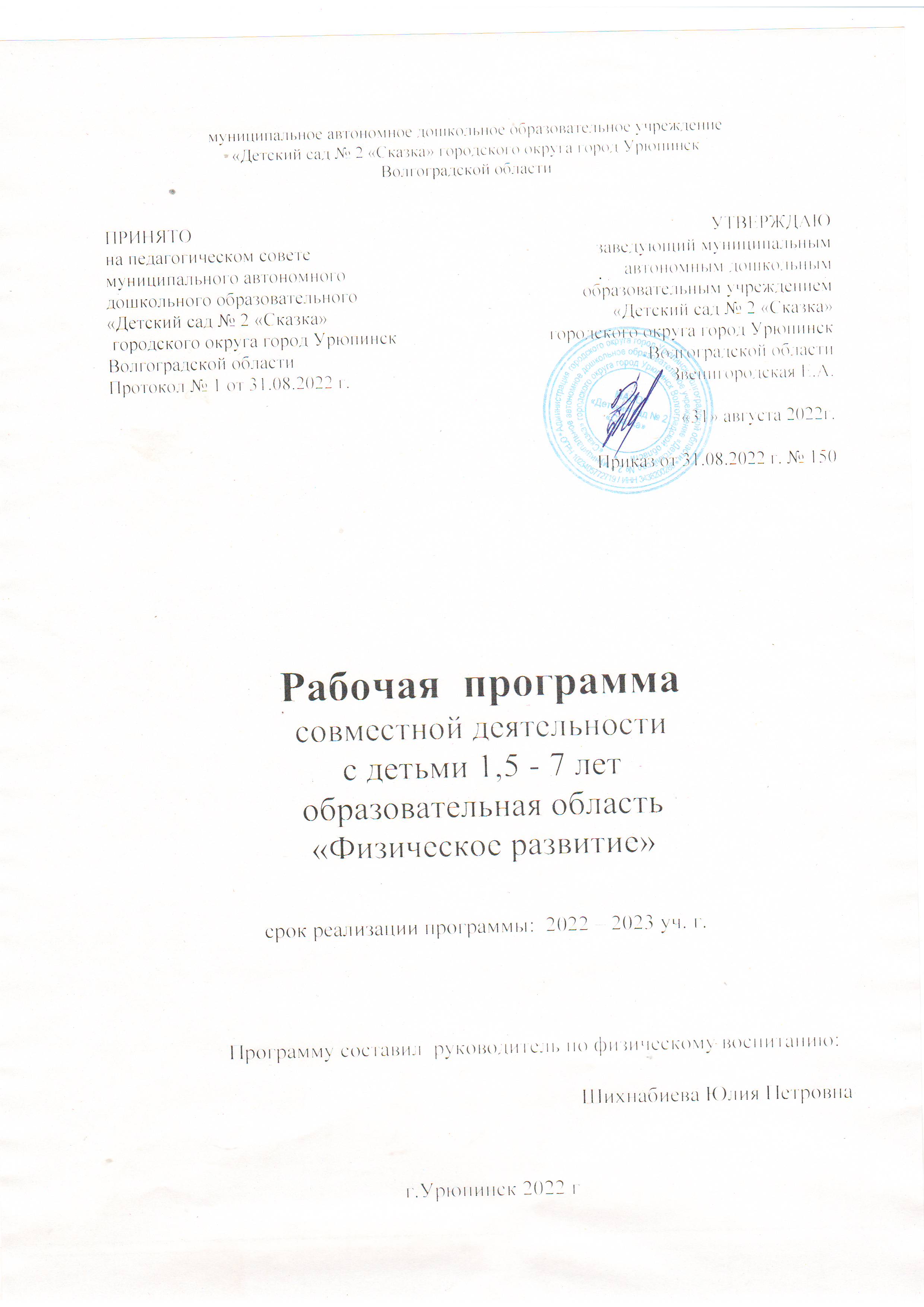 СодержаниеЦелевой раздел	     3Пояснительная записка		  2Программно-методическое обеспечение и ведущие цели	    9 Задачи рабочей программы по физическому развитию	9 Принципы рабочей программы	11 Мониторинг	  12    1.6 Характеристика возрастных особенностей воспитанников	 13    1.7.Целевые ориентиры	      17Содержательный раздел		       38Требования к организации оздоровительной работы и физического развития дошкольников, согласно СанПиНом 2.4.3648-20	 38Особенности взаимодействия с семьями воспитанников по реализации компонента ООП ДОУ_	_	40Расписание организованной деятельности по физическому развитию детей ДОУ	41Режим двигательной активности	        42Учебный план	        44Целевой разделРабочая программа совместной деятельности с детьми 1,5 – 3 лет муниципального автономного дошкольного образовательного учреждения Детский сад  № 2  «Сказка» городского округа город Урюпинск Волгоградской области (далее по тексту – ДОУ) разработана в соответствии с:Федеральный закон от 29. 12. 2012 года № 273 – ФЗ «Об образовании в Российской федерации»;СанПиНом 2.4.3648-20 от 28.09.2020 г.№ 28 «Санитарно– эпидемиологические требования к организации воспитания и обучения, отдыха и оздоровления детей и молодёжи»;СанПиНом 3.1/2.4. 3598 – 20 от 30.06.2020 № 16 «Санитарно- эпидемиологические требования к устройству, содержанию и организации работы образовательных организаций и других объектов социальной инфраструктуры для детей и молодёжи в условиях распространения новой коронавирусной инфекции «СОVID – 19)»;      4. Приказ Минобразования и науки РФ от 30.08.2013г. № 1014 « Об    утверждении Порядка организации  и осуществления образовательной деятельности по основным общеобразовательным программам – образовательным программам дошкольного образования» (в ред. Приказа Министерства просвещения Российской Федерации от 21.01.2019 №32);      5. Приказ Минобразования и науки РФ от 17.10.2013г. № 1155 «Об утверждении  Федерального Государственного Образовательного стандарта дошкольного образования»  (в ред. Приказа Министерства просвещения Российской Федерации от 21.01.2019 №31);        6. Устав  МАДОУ «Детский сад  № 2 «Сказка».           Рабочая программа совместной деятельности с детьми 1,5 – 3 лет разработана в соответствии с учебным планом и Федеральным государственным образовательным стандартом. Предполагает реализацию учебного плана, разработанного на основании основной образовательной программы дошкольного образования   «От рождения до школы» под редакцией Н.Е. Вераксы, Т.С. Комаровой, М.А. Васильевой.Начало учебного года: 01.09.2022г.Конец учебного года: 31.05.2023г.Продолжительность учебного года – 36 недель.Режим работы ДОУ: с 7.00 до 19.00 ежедневно.Выходные дни: суббота, воскресенье, праздничные дни, предусмотренные Законодательством РФ.Режим работы ДОУ в летний оздоровительный период (тёплый период года) 01.06.2023г. – 31.08.2023г, с 7.00 до 19.00 ежедневно; выходные дни: суббота, воскресенье                                                                                                                       Общие сведения о ДОУНаименование учреждения: муниципальное бюджетное дошкольное образовательное учреждение «Детский сад №  2 «Сказка» городского округа городского Урюпинск Волгоградской области (далее по тексту МАДОУ «Детский сад № 2«Сказка»)Имеет лицензию Комитета образования, науки и молодёжной политики Волгоградской области  регистрационный № 34-18102019-00054  от 29 декабря 2021 года, на осуществление образовательной деятельности.Учредитель: городской округ г.Урюпинск в лице Администрации городского округа г.Урюпинск.Юридический и фактический адрес Учредителя: площадь Ленина, дом 3, г.Урюпинск, Волгоградская область, 403113.Тип учреждения: автономноеДата ввода в эксплуатацию: 29.10.2021 г.МАДОУ «Детский сад № 2 «Сказка»  функционирует с 10.01. 2022 года.Общая площадь территории:  11683,0+/-38  кв.м.Здание: 3-этажное.Общая площадь здания: 4504,8 кв.м.Руководитель образовательного учреждения: Звенигородская Евгения Александровна Адрес:403111,Волгоградская область, г. Урюпинск, проспект Строителей, 6 Электронный адрес:kolokol4ik-uryp@mail.ruТелефон:8 (84442)3-03-00                                                                                                                                                                                                                                                                                                                                                                                                                                Режим работы детского сада: - 12 часов, с 7.00 до 19.00.    Рабочая неделя: - 5 днейДОУ  имеет одиннадцать возрастных групп:  8  групп для детей дошкольного возраста. Списочный состав детей: 260Всего педагогов: 191.1.Цели Программы:всестороннее развитие психических и физических качеств в соответствии с возрастными и индивидуальными особенностями;создание благоприятных условий для полноценного проживания ребенком дошкольного детства;формирование основ базовой культуры личности;обеспечение безопасности жизнедеятельности дошкольника;подготовка к жизни в современном обществе;формирование предпосылок учебной деятельностиОсобое внимание в Программе уделяется развитию личности ребенка, сохранению и укреплению здоровья детей, а также воспитанию у дошкольников таких качеств, как патриотизм, активная жизненная позиция, творческий подход в решении различных жизненных ситуаций, уважение к традиционным ценностям.Большое внимание уделяется использованию физических упражнений на свежем воздухе – непосредственно образовательная деятельность, спортивные праздники, упражнения на прогулке, подвижные игры. При проведении непосредственно образовательной деятельности на открытом воздухе дети получают возможность проявить большую активность, самостоятельность и инициативу в действиях. Многократное повторение упражнений в условиях большого пространства в теплое и холодное время года способствует более прочному закреплению двигательных навыков и развитию физических качеств. Использование разнообразных форм двигательной деятельности создает оптимальный двигательный режим, необходимый для полноценного физического развития и укрепления здоровья ребенка. Физкультурные праздники, физкультурный досуг, Дни здоровья являются важными компонентами активного отдыха детей. Многообразная деятельность детей, насыщенная эмоциональными играми, упражнениями, проводимыми на свежем воздухе в виде развлечений, способствует физической реакции детей, расслаблению организма после умственной нагрузки, укреплению их здоровья. Полезными упражнениями и в плане всесторонней физической подготовки, и в плане активного отдыха детей, являются спортивные игры и упражнения, в основе которых лежат все основные виды движений, выполняемых в самых разнообразных	условиях.Образовательная область «ФИЗИЧЕСКОЕ РАЗВИТИЕ»Физическое развитие включает приобретение опыта в следующих видах деятельности детей: двигательной, в том числе связанной с выполнением упражнений, направленных на развитие таких физических качеств, как координация и гибкость; способствующих правильному формированию опорно-двигательной системы организма, развитию равновесия, координации движения, крупной и мелкой моторики обеих рук, а также с правильным, не наносящим ущерба организму, выполнением основных движений (ходьба, бег мягкие прыжки, повороты в обе стороны), формирование начальных представлений о некоторых видах спорта, овладение подвижными играми с правилами; становление целенаправленности и саморегуляции в двигательной сфере; становление ценностей здорового образа жизни, овладение его элементарными нормами правилами (в питании, двигательном режиме, закаливании, при формировании полезных привычек и др.).Задачи:развитие физических качеств(скорость, сила, гибкость, выносливость, и координация;накопление и обогащение двигательного опыта детей (овладение основными движениями);формирование у воспитанников потребности в двигательной активности и физическом совершенствовании.сохранение и укрепление физического и психического здоровья детей;воспитание культурно-гигиенических навыков;формирование начальных представлений о здоровом образе жизни.1.2 Программно-методическое обеспечение рабочей программы Настоящая Программа составлена на основе Примерной общеобразовательной программы дошкольного образования, от рождения до школы под редакцией Н.Е. Вераксы, Т.С. Комаровой, М.А. Васильевой;Программы специальных (коррекционных) образовательных учреждений IV вида (для детей с нарушениями зрения): Программа детского сада: коррекционная работа / Под ред. Л.И. Плаксиной. – М.; 2003;Методические пособия обеспечивающие образовательный процессГлазырина Л. Д. Физическая культура — дошкольникам.Глазырина Л. Д. Физическая культура в младшей группе детского сада.Глазырина Л. Д. Физическая культура в средней группе детского сада.Глазырина Л. Д. Физическая культура в старшей группе детского сада.Глазырина Л. Д. Физическая культура в подготовительной группе детского сада.Щербак А. П. Тематические физкультурные занятия и праздники в дошкольном учреждении.Пензулаева Л.И. Физическая культура в детском саду. Система работы во второй младшей группе.Пензулаева Л.И. Физическая культура в детском саду. Система работы в средней группе.Пензулаева Л.И. Физическая культура в детском саду. Система работы в старшей группе.Пензулаева Л.И. Физическая культура в детском саду. Система работы в подготовительной к школе группе.Степаненкова Эмма Яковлевна («Физическая культура», «Примерный перечень основных движений, подвижных игр и упражнений»).В.Т. Кудрявцев, Б.Б. Егоров «Развивающая педагогика оздоровления.Перечень наглядного, демонстрационного материала, сопровождающего реализацию рабочей программы.Перечень пособий для детейПеречень технических средств обученияПредметно – развивающая среда по физическому развитию, согласно требованиям ФГОС дошкольного образования содержательно насыщенная, трансформируемая, полифункциональная, вариативная, доступная и безопасная.Методики, технологии, средства воспитания, обучения и развития детей, подходы к формированию предметно - развивающей среды.На современном этапе развития педагогики существуют технологии, которые обеспечивают преемственность дошкольного и начального уровня общего образования. Успешно зарекомендовали себя применяемые мною технологии:здоровьесберегающие технологии (динамические паузы, подвижные и спортивные игры, релаксация, гимнастика пальчиков, гимнастика для глаз, дыхательная гимнастика, самомассаж).технологии проектного обучения;личностно ориентированная технология;игровые технологии, проблемное обучение, коммуникативные технологииОсобенности организации образовательного процессаобразовательный процесс осуществляется на всем протяжении пребывания детей в дошкольной образовательной организации;процесс развития личности ребенка обеспечивается в различных видах общения, а также в игре, познавательно – исследовательской деятельности;содержание образовательного процесса охватывает пять взаимодополняющих образовательных областей;образовательный процесс строится на основе партнерского характера взаимодействия участников образовательных отношений.Ведущие цели программы:Создание благоприятных условий для полноценного проживания ребенком дошкольного детства, формирование психических и физических качеств в соответствии с возрастными и индивидуальными особенностями, подготовка к жизни в современном обществе, формирование предпосылок к учебной деятельности, обеспечение безопасности жизнедеятельности дошкольника. Особое внимание в Программе уделяется развитию личности ребенка, сохранению и укреплению здоровья детей, а также воспитанию у до- школьников таких качеств, как патриотизм, активная жизненная позиция, творческий подход в решении различных жизненных ситуаций, уважение к традиционным ценностям.Задачи рабочей программы по физическому развитию:охрана и укрепление психического и физического здоровья детей, в том числе их эмоционального благополучия; формирование у детей начальных представлений о здоровом образе жизни; сохранение, укрепление и охрана здоровья детей; повышение умственной и физической работоспособности, предупреждение утомления;обеспечение гармоничного физического развития, совершенствование умений и навыков в основных видах движений, воспитание красоты, гра- циозности, выразительности движений, формирование правильной осанки;формирование потребности в ежедневной двигательной деятельности. Развитие инициативы, самостоятельности и творчества в двигательной актив- ности, способности к самоконтролю, самооценке при выполнении движений;развитие интереса к участию в подвижных и спортивных играх и фи- зических упражнениях, активности в самостоятельной двигательной де- ятельности; интереса и любви к спорту;обеспечение равных возможностей для полноценного развития каждого ребенка в период дошкольного детства независимо от места жительства, пола, нации, языка, социального статуса, психофизиологических и др. особенностей (в том числе ограниченных возможностей здоровья);обеспечение преемственности целей, задач и содержания образования, реализуемых в рамках образовательных программ различных уровней;обеспечение вариативности и разнообразия содержания программ и организационных форм дошкольного образования, возможности формирования программ различной направленности с учетом образовательных потребностей, способностей и состояния здоровья детей;обеспечение психолого – педагогической поддержки семьи и повышение компетентности родителей (законных представителей) в вопросах развития и образования, охраны и укрепления здоровья детей.Для достижения целей и задач Программы первостепенное значение имеют:забота о здоровье, эмоциональном благополучии и своевременном всестороннем развитии каждого ребенка;создание в группах атмосферы гуманного и доброжелательного отношения ко всем воспитанникам, что позволяет растить их общительными, добрыми, любознательными, инициативными, стремящимися к самостоятельности и творчеству;творческая организация воспитательно-образовательного процесса;вариативность использования образовательного материала, позволяющая развивать творчество в соответствии с интересами и наклонностями каждого ребенка;единство подходов к воспитанию детей в условиях дошкольного об- разовательного учреждения и семьи;соблюдение в работе детского сада и начальной школы преемственности, исключающей умственные и физические перегрузки в содержании образования детей дошкольного возраста, обеспечивающей отсутствие давления предметного обучения.Принципы рабочей программыПринципами рабочей программы являются основные принципы дошкольного образования, определенные  ФГОС дошкольного образования:полноценное проживание ребенком всех этапов детства (младенческого, раннего и дошкольного возраста), обогащение (амплификация) детского развития;построение образовательной деятельности на основе индивидуальных особенностей каждого ребенка, при котором сам ребенок становится активным в выборе содержания своего образования, становится субъектом образования (далее – индивидуализация дошкольного образования);содействие и сотрудничество детей и взрослых, признание ребенка полноценным участником (субъектом) образовательных отношений;поддержка инициативы детей в различных видах деятельности;сотрудничество Организации с семьей;приобщение детей к социокультурным нормам, традициям семьи, общества и государства;формирование познавательных интересов и познавательных действий ребенка в различных видах деятельности;возрастная адекватность дошкольного образования (соответствие условий, требований, методов возрасту и особенностям развития);учет этнокультурной ситуации развития детей.Путём мониторинга по физическому воспитанию было выявленоХарактеристика возрастных особенностей воспитанниковОт 1,5 до 2,5 лет (ясельная)           Период развития ребенка от 1 до 3 лет классифицируется, как ранний возраст. И эти два года являются стадией активного физического развития малыша: значительное увеличение показателей веса и роста, совершенствование внутренних органов и их работы, укрепление мышечной системы, проявление бурной двигательной активности. Более подробная информация об особенностях данного возрастного периода в плане физического развития детей, приведена в данной статье.                Нормы веса и роста детей раннего возраста. Ежемесячная прибавка массы тела детей от 1 до 2-х лет составляет от 200 до 250 грамм, рост увеличивается, в среднем, на 1 см. На третьем году жизни дети начинают расти чуть медленнее, за год в весе прибавляют всего лишь до 2,5 кг, а в росте до 8 см. Замедленное прохождение этих процессов объясняется тем, что энергия маленького организма направлена на развитие внутренних органов и усовершенствование работы всех систем. Кроме того, значительная часть энергии уходит на двигательную активность, которая в раннем возрасте ребенка очень велика, ведь малыш уже научился и ходить, и прыгать, и бегать, и преодолевать несложные препятствия (лазание, перелезание)                       Развитие двигательной активности. Опорно-двигательный аппарат у ребенка раннего возраста становится все крепче, в этот возрастной период интенсивно протекает процесс окостенения мягких костных тканей и хрящей. Этот процесс будет продолжаться еще много лет, но уже сейчас тело ребенка приобретает устойчивость в вертикальном положении. К характеристикам физического развития детей до 3-х лет относится и укрепление мышечного аппарата. Дети раннего возраста все больше начинают выполнять сложных движений, которые требуют определенных силовых затрат, например, ходьба по ступенькам, залезание на лестницу и спуск с нее. Возрастной период от 2-х до 3-х лет характеризуется пиком двигательной активности маленького человечка. Ближе к школьному возрасту он снизится, при этом процесс снижения у девочек происходит быстрее, чем у мальчиков. Именно этим и объясняется большая усидчивость девочек на уроках, чем мальчиков. В раннем возрасте дети активны и подвижны вне зависимости от пола. Мелкая моторика рук у ребенка в период раннего детства продолжает активно развиваться: движения становятся более точными, амплитуда их становится более мелкая. Малыш уже может манипулировать карандашом (но не обязательно держит его правильно), ложкой, может управляться с застежкой молнией. Но такие навыки, как застегивание пуговиц и завязывание шнурков для него еще трудны в освоении.от 3 до 4 лет (младшая группа)Содержание образовательной области «Физическая культура» направлено на достижение целей формирования у детей интереса и ценностного отношения к занятиям физической культурой, гармоничное физическое развитие через решение следующих специфических задач:развитие физических качеств (скоростных, силовых, гибкости, выносливости и координации);накопление и обогащение двигательного опыта детей (овладение основными движениями);формирование у воспитанников потребности в двигательной активности и физическом совершенствовании.Развитие физических качеств, накопление и обогащение двигательного опыта:Развивать умение ходить и бегать свободно, не шаркая ногами, не опуская голову, сохраняя перекрестную координацию движений рук и ног.Приучать действовать совместно.Формировать умение строиться в колонну по одному, шеренгу, круг, находить свое место при построениях.Формировать умение сохранять правильную осанку в положениях сидя, стоя, в движении, при выполнении упражнений в равновесии.Формировать умение соблюдать элементарные правила, согласовыватьдвижения, ориентироваться в пространстве.Продолжать развивать разнообразные виды движений, совершенствовать основные движения. Развивать навыки лазанья, ползания; ловкость,выразительность и красоту движений.Вводить в игры более сложные правила со сменой видов движений.Развивать умение энергично отталкиваться двумя ногами и правильно приземляться в прыжках с высоты, на месте и с продвижением вперед; при- нимать правильное исходное положение в прыжках в длину и высоту с места; в метании мешочков с песком, мячей диаметром 15-20 см.Закреплять умение энергично отталкивать мячи при катании, бросании; ловить мяч двумя руками одновременно.Обучать хвату за перекладину во время лазанья.Закреплять умение ползать.Формирование потребности в двигательной активности и физическомсовершенствовании:Поощрять участие детей в совместных играх и физических упражнениях.Воспитывать интерес к физическим упражнениям, учить пользоваться физкультурным оборудованием в свободное время.Способствовать формированию у детей положительных эмоций, актив- ности в самостоятельной двигательной деятельности.Формировать желание и умение кататься на санках, трехколесном велосипеде, лыжах.Развивать умение самостоятельно садиться на трехколесный велосипед, кататься на нем и слезать с него.Развивать умение надевать и снимать лыжи, ходить на них, ставить лыжи на место.Развивать умение реагировать на сигналы «беги», «лови», «стой» и др.; выполнять правила в подвижных играЦелевые ориентиры: Основные движенияХодьба. Ходьба подгруппами и всей группой, парами, по кругу, взявшись за руки; с изменением темпа, с переходом на бег и наоборот, с изменением направления, врассыпную.Упражнения в равновесии. Ходьба по прямой дорожке(ширина 20см, длина 2 – 3 м) с перешагиванием через предметы (высота 10 – 15 см); по доске, гимнастической скамейке, бревну(ширина 20 – 25 см).Кружение в медленном темпе (с предметом в руках).Бег. Бег подгруппами и всей группой в прямом направлении, друг за другом, в колонне по одному, в медленном темпе в течение 30 – 40 секунд (непрерывно), с изменением темпа. Бег между двумя шнурами, линиями, расстояние между которыми 25 – 30 см.Ползание, лазанье. Ползание на четвереньках по прямой (расстояние 3 – 4м); по доске, лежащей на полу; по наклонной доске, приподнятой одним концом на высоту 20 – 30 см; по гимнастической скамейке.Подлезание под воротца, верёвку (высота 40 – 30см), перелезание через бревно. Лазанье по лестнице – стремянке, гимнастической стенке вверх и вниз (высота 1,5 м) удобным для ребёнка способом.Катание, бросание, метание. Катание мяча двумя руками и одной рукой воспитателю, друг другу, стоя или сидя (расстояние 50 – 100 см); бросаниемяча вперёд двумя руками снизу, от груди, из – за головы, через шнур, натянутый на уровне груди ребёнка, с расстояния 1 – 1,5 м, через сетку, натянутую на уровне роста ребёнка.Метание мячей, набивных мешочков, шишек на дальность правой и левой рукой; в горизонтальную цель – двумя руками, правой (левой) рукой с расстояния 1м.Ловля мяча, брошенного воспитателем с расстояния 50 – 100см.Прыжки. Прыжки на двух ногах на месте с небольшим продвижением вперёд; прыжки на двух ногах через шнур (линию); через две параллельные линии (10 – 30см). Прыжки вверх с касанием предмета, находящегося на 10 – 15см выше поднятой руки ребёнка.Общеразвивающие упражненияУпражнение для кистей рук, развития и укрепления мышц плечевого пояса. Поднимать руки вперёд, вверх, в стороны; скрещивать их перед грудью и разводить в стороны. Отводить руки назад, за спину; сгибать и разгибать их. Хлопать руками перед собой, над головой, размахивать вперёд – назад, вверх – вниз.Упражнения для развития и укрепления мышц спины и гибкости позвоночника. Поворачиваться вправо – влево, передавая предметы рядом стоящему (сидящему). Наклоняться вперёд и в стороны. Поочерёдно сгибать и разгибать ноги, сидя на полу. Поднимать и опускать ноги, лёжа на спине. Стоя на коленях, садиться на пятки и подниматься.Упражнения для развития и укрепления мышц брюшного пресса и ног Ходить на месте. Сгибать левую (правую) ногу в колене (с поддержкой) из исходного положения стоя. Приседать, держась за опору; потягиваться, поднимаясь на носочки. Выставлять ногу вперёд на пятку. Шевелить пальцами ног (сидя).Игры.С ходьбой и бегом.  «По тропинке», «Через ручеёк», «Кто тише?» «Перешагни через палку», «Догони меня!», «Воробышки и автомобиль», «Солнышко и дождик», «Птички летают», «Принеси предмет»,«Доползи до погремушки», «В воротца», «Не наступи на линию!», «Будь осторожен!», «Обезьянки».С бросанием и ловлей мяча. «Мяч в кругу», «Покати мяч», «Лови мяч»,«Попади в воротца», «Целься вернее!».С подпрыгиванием. «Мой весёлый звонкий мяч», «Зайка беленький сидит», «Птички в гнёздышках», «Через ручеёк».На ориентировку в пространстве.  «Где звенит?», «Найди флажок».С разнообразным движениями и пением. «Поезд», «Заинька», «Флажок».Формы обучения и планируемые результатыот 4 до 5 лет (средняя группа)Содержание образовательной области «Физическая культура» направлено на достижение целей формирования у детей интереса и ценностного отношения к занятиям физической культурой, гармоничное физическое развитие через решение следующих специфических задач:развитие физических качеств (скоростных, силовых, гибкости, выносливости и координации);накопление и обогащение двигательного опыта детей (овладение основными движениями);формирование у воспитанников потребности в двигательной активности и физическом совершенствовании.Развитие физических качеств, накопление и обогащение двигательного опыта:Формировать правильную осанку.Закреплять и развивать умение ходить и бегать, согласовывая движения рук и ног. Развивать умение бегать легко, ритмично, энергично отталкиваясь носком.Приучать к выполнению действий по сигналу. Упражнять в построениях, соблюдении дистанции во время передвижения.Закреплять умение ползать, пролезать, подлезать, перелезать через предметы.Развивать умение перелезать с одного пролета гимнастической стенки на другой (вправо, влево).Закреплять умение энергично отталкиваться и правильно приземляться в прыжках на двух ногах на месте и с продвижением вперед, ориентироваться в пространстве.В прыжках в длину и высоту с места формировать умение сочетать отталкивание со взмахом рук, при приземлении сохранять равновесие. Формировать умение прыгать через короткую скакалку.Закреплять умение принимать правильное исходное положение при метании, отбивать мяч о землю правой и левой рукой, бросать и ловить его кистями рук (не прижимая к груди).Развивать физические качества: гибкость, ловкость, быстроту, выносливость и др.Продолжать развивать активность детей в играх с мячами, скакалками, обручами и т. д.Закреплять умение кататься на трехколесном велосипеде по прямой, по кругу.Совершенствовать умение ходить на лыжах скользящим шагом, выполнять повороты, подниматься на гору.Формирование потребности в двигательной активности и физическомсовершенствовании:Формировать умения и навыки правильного выполнения движений в различных формах организации двигательной деятельности детей. Воспитывать красоту, грациозность, выразительность движений.Развивать и совершенствовать двигательные умения и навыки детей, умение творчески использовать их в самостоятельной двигательной де- ятельности.Закреплять умение выполнять ведущую роль в подвижной игре, осоз- нанно относиться к выполнению правил игры.Приучать детей к самостоятельному и творческому использованию физкультурного инвентаря и атрибутов для подвижных игр на прогулках.Один раз в месяц проводить физкультурные досуги продолжительностью 20 минут; два раза в год — физкультурные праздники (зимний и летний) продолжительностью 45 минут.Продолжать развивать активность детей в играх с мячами, скакалками, обручами и т. д.Развивать быстроту, силу, ловкость, пространственную ориентировку.Воспитывать самостоятельность и инициативность в организации зна- комых игр.Приучать к выполнению действий по сигналу.Во всех формах организации двигательной деятельности развивать у детей организованность, самостоятельность, инициативность, умение поддерживать дружеские взаимоотношения со сверстниками.Основные движенияХодьба. Ходьба обычная, на носках, на пятках, на наружных сторонах стоп, ходьба с высоким подниманием колен, мелким и широким шагом, приставным шагом в сторону (направо и налево). Ходьба в колонне по одному, по двое (парами). Ходьба по прямой, по кругу, вдоль границ зала, змейкой (между предметами), врассыпную. Ходьба с выполнением заданий (присесть, изменить положение рук); ходьба в чередовании с бегом, прыжками, изменением направления, темпа, со сменой направляющего.Упражнение в равновесии. Ходьба между линиями (расстояние 10-15 см), по линии, по веревке (диаметр 1,5-3 см), по доске, гимнастической скамейке, бревну (с перешагиванием через предметы, с поворотом, с мешочком на голове, ставя ногу с носка, руки в стороны). Ходьба по ребристой доске, ходьба и бег по наклонной доске вверх и вниз (ширина 15-20 см, высота 30-35 см).Перешагивание через рейки лестницы, приподнятой на 20-25 см от пола, через набивной мяч (поочередно через 5-6 мячей, положенных на расстоянии друг от друга), с разными положениями рук. Кружение в обе стороны (руки на поясе).Бег. Бег обычный, на носках, с высоким подниманием колен, мелким и широким шагом. Бег в колонне (по одному, по двое); бег в разных направ- лениях: по кругу, змейкой (между предметами), врассыпную. Бег с изменением темпа, со сменой ведущего. Непрерывный бег в медленном темпе з течение 1- 1,5 минуты. Бег на расстояние 40-60 м со средней скоростью; челночный бег 3 раза по 10 м; бег на 20 м (5,5-6 секунд; к концу года).Ползание, лазанье. Ползание на четвереньках по прямой (расстояние 10 м), между предметами, змейкой, по горизонтальной и наклонной доске, скамейке, по гимнастической скамейке на животе, подтягиваясь руками. Ползание на четвереньках, опираясь на стопы и ладони; подлезание под веревку, дугу(высота 50 см) правым и левым боком вперед. Пролезание в обруч, перелезание через бревно, гимнастическую скамейку. Лазанье по гимнастической стенке (перелезание с одного пролета на другой вправо и влево).Прыжки. Прыжки на месте на двух ногах (20 прыжков 2-3 раза в чередовании с ходьбой), продвигаясь вперед (расстояние 2-3 м), с поворотом кругом. Прыжки: ноги вместе, ноги врозь, на одной ноге (на правой и левой поочередно).Прыжки через линию, поочередно через 4-5 линий, расстояние между которыми 40-50 см. Прыжки через 2-3 предмета (поочередно через каждый) высотой 5-10 см. Прыжки с высоты 20-25 см, в длину с места (не менее 70 см). Прыжки с короткой скакалкой.Катание, бросание, ловля, метание. Прокатывание мячей, обручей дpyr другу между предметами. Бросание мяча друг другу снизу, из-за головы и ловля его (на расстоянии 1,5 м); перебрасывание мяча двумя руками : из-за головы иодной рукой через препятствия (с расстояния 2 м). Бросание мяча вверх, о землю и ловля его двумя руками (3-4 раза подряд), отбивание мяча о землю правой и левой рукой (не менее 5 раз подряд). Метание предметов на дальность (не менее 3,5-6,5 м), в горизонтальную цель (с расстояния 2-2,5 м) правой и левой рукой, в вертикальную цель (высота центра мишени 1,5 м) с расстояния 1,5-2 м.Строевые упражнения. Построение в колонну по одному; в шеренгу, в круг; перестроение в колонну по два, по три; равнение по :ориентирам; повороты направо, налево, кругом; размыкание и смыкание.Ритмическая гимнастика. Выполнение знакомых, разученных ранее упражнений и цикличных движений под музыку.Общеразвивающие упражненияУпражнения для кистей рук, развития и укрепления мышц плечевого пояса. Поднимать руки вперед, в стороны, вверх (одновременно, поочередно отводить руки за спину из положений: руки вниз, руки на поясе, руки перед грудью; размахивать руками вперед-назад; выполнять круговые движения руками, согнутыми в локтях. Закладывать руки за голову, разводить в стороны и опускать. Поднимать руки через стороны вверх, плотно прижимаясь спиной к спинке стула (к стенке); поднимать палку (обруч) вверх, опускать за плечи;сжимать, разжимать кисти рук; вращать кисти рук из исходного положения руки вперед, в стороны.Упражнения для развития и укрепления мышц спины и гибкости позвоночника. Поворачиваться в стороны, держа руки на поясе, разводя их в стороны; наклоняться вперед, касаясь пальцами рук носков ног. Наклоняться, выполняя задание: класть и брать предметы из разных исходных положений (ноги вместе, ноги врозь). Наклоняться в стороны, держа руки на поясе.Прокатывать мяч вокруг себя из исходного положения (сидя и стоя на коленях); перекладывать предметы из одной руки в другую под приподнятой ногой (правой и левой); сидя приподнимать обе ноги над полом; поднимать, сгибать, выпрямлять и опускать ноги на пол из исходных положений лежа на спине, сидя. Поворачиваться со спины на живот, держа в вытянутых руках предмет.Приподнимать вытянутые вперед руки, плечи и голову, лежа на животе.Упражнения для развития и укрепления мышц брюшного пресса и ног. Подниматься на носки; поочередно выставлять ногу вперед на пятку, на носок; выполнять притопы; полуприседания (4-5 раз подряд); приседания, держа руки на поясе, вытянув руки вперед, в стороны. Поочередно поднимать ноги, согнутые в коленях. Ходить по палке или по канату, опираясь носками о пол, пятками о палку (канат). Захватывать и перекладывать предметы с места на место стопами ног.Статические упражнения. Сохранение равновесия в разных позах: стоя на носках, руки вверх; стоя на одной ноге, руки на поясе (5-7 секунд).Спортивные упражненияКатание на санках. Скатываться на санках с горки, тормозить при спуске с нее, подниматься с санками на горуСкольжение. Скользить самостоятельно по ледяным дорожкам.Ходьба на лыжах. Передвигаться на лыжах по лыжне скользящим шагом.Выполнять повороты на месте (направо и налево) переступанием. Подниматься на склон прямо ступающим шагом, полуелочкой (прямо и наискось). Проходить на лыжах до 500 м.Игры на лыжах. «Карусель в лесу», «Чем дальше, тем лучшее, «Воротца».Катание на велосипеде. Кататься на трехколесном и двухколесном ве- лосипедах по прямой, по кругу. Выполнять повороты направо и налево.Подвижные игрыПродолжать развивать двигательную активность детей в играх с мячами, скакалками, обручами и т.д.Развивать психофизические качества, пространственную ориентировку. Воспитывать самостоятельность и инициативность в организации знакомых игр с небольшой группой сверстников.Приучать к выполнению правил без напоминания воспитателя.Развивать творческие способности детей в играх (придумывание вариантов игр, комбинирование движений).С бегом. «Самолеты», «Цветные автомобили», «У медведя во бору», «Птичка и кошка», «Найди себе пару», «Лошадки», «Позвони в погремушку», «Бездомный заяц», «Ловишки».С прыжками. «Зайцы и волк», «Лиса в курятнике», «Зайка серый умывается»С ползанием и лазаньем. «Пастух и стадо», «Перелет птиц», «Котята и щенята»С бросанием и ловлей. «Подбрось - поймай», «Сбей булаву», «Мяч через сетку».На ориентировку в пространстве, на внимание. «Найди, где спрятано»,«Найди и промолчи», «Кто ушел?», «Прятки».Народные игры. «У медведя во бору» и др.Формы обучения и планируемые результатыот 5 до 6 лет (старшая группа) Основные движенияХодьба. Ходьба обычная, на носках (руки за голову), на пятках, на на- ружных сторонах стоп, с высоким подниманием колена (бедра), перекатом с пятки на носок, приставным шагом вправо и влево. Ходьба в колонне по одному, по двое, по трое, вдоль стен зала с поворотом, с выполнением раз- личных заданий воспитателя.Бег. Бег обычный, на носках, с высоким подниманием колена (бедра), мелким и широким шагом, в колонне по одному, по двое; змейкой, врас- сыпную, с препятствиями. Непрерывный бег в течение 1,5-2 минут в медленном темпе, бег в среднем темпе на 80-120м (2-3 раза) в чередовании с ходьбой; челночный бег 3 раза по 10м. Бег на скорость: 20 м примерно за 5-5,5 секунды (к концу года —30 м за 7,5-8,5 секунды). Бег по наклонной доске вверх и вниз на носках, боком приставным шагом. Кружение парами, держась за руки.Ползание и лазанье. Ползание на четвереньках змейкой между предметамидругой, пролезание между рейками.Прыжки. Прыжки на двух ногах на месте (по 30-40 прыжков 2-3 раза) чередовании с ходьбой, разными способами (ноги скрестно, ноги врозь, una нога вперед — другая назад), продвигаясь вперед (на расстояние 4м). Прыжки на одной ноге (правой и левой) на месте и продвигаясь в пирёд, в высоту с места прямо и боком через 5-6 предметов — поочередно пез каждый (высота 15-20 см). Прыжки на мягкое покрытие высотой - 20 см, прыжки с высоты 30см в обозначенное место, прыжки в длину с места (не менее 80см), в длину с разбега (примерно 100см), в высоту с разбега (30-40см). Прыжки через короткую скакалку, вращая ее вперед и назад, через длинную скакалкуБросание, ловля, метание. Бросание мяча вверх, о землю и ловля его двумя руками (не менее 10 раз подряд); одной рукой (правой, левой не менее 4-6 раз); бросание мяча вверх и ловля его с хлопками. Перебрасывание мяча из одной руки в другую, друг другу из разных исходных положений и построений, различными способами (снизу, из-за головы, от груди, с отскоком от земли). Отбивание мяча о землю на месте с продвижением шагом вперед (на расстояние 5-6м), прокатывание набивных мячей (вес 1 кг). Метание предметов на дальность (не менее 5-9м), в горизонтальную и вертикальную цель (центр мишени на высоте 1м) с расстояния 3-4м.Групповые упражнения с переходами. Построение в колонну по одному, в шеренгу, круг; перестроение в колонну по двое, тю трое; равнение в затылок, в- колонне, в шеренге. Размыкание в колонне — на вытянутые руки вперед, в шеренге — на вытянутые руки в стороны. Повороты направо, налево, кругом переступанием, прыжком.Ритмическая гимнастика. Красивое, грациозное выполнение знакомых физических упражнений под музыку. Согласование ритма движений с му- зыкальным произведением.Общеразвивающие упражненияУпражнения для кистей рук, развития и укрепления мышц плечевого пояса. Разводить руки в стороны из положения руки перед грудью; поднимать руки вверх и разводить в стороны ладонями вверх из положения руки за голову. Поднимать руки со сцепленными в замок пальцами (кисти повернуты тыльной стороной внутрь) вперед-вверх; поднимать руки вверх-назад попеременно, одновременно. Поднимать и опускать кисти; сжимать и разжимать пальцы.Упражнения для развития и укрепления мышц спины и гибкости позвоночника. Поднимать руки вверх и опускать вниз, стоя у стены, касаясь ее затылком, плечами, спиной, ягодицами и пятками. Поочередно поднимать согнутые прямые ноги, прижавшись к гимнастической стенке и взявшись руками за рейку на уровне пояса. Наклоняться вперед, стоя лицом к гимнастической стенке и взявшись за рейку на уровне пояса; наклоняться вперед, стараясь коснуться ладонями пола; наклоняться, поднимая за спиной сцепленные руки. Поворачиваться, разводя руки в стороны, из положений руки перед грудью, руки за голову. Поочередно отводить ноги в стороны из упора, присев; двигать ногами, скрещивая их из исходного положения лежа на спине.Подтягивать голову и ногу к груди (группироваться).Упражнения для развития и укрепления мышц брюшного пресса и ног. Переступать на месте, не отрывая носки ног от пола. Приседать (с каждымразом все ниже), поднимая руки вперед, вверх, отводя их за спину. Поднимать прямые ноги вперед (махом); выполнять выпад вперед, в сторону (держа руки на поясе, совершая руками движения вперед, в сторону, вверх). Захватывать предметы пальцами ног, приподнимать и опускать их; перекладывать, передвигать их с места на место. Переступать приставным шагом в сторону на пятках, опираясь носками ног о палку (канат).Статические упражнения. Сохранять равновесие, стоя на гимнастической скамейке на носках, приседая на носках; сохранять равновесие послебега и прыжков (приседая на носках, руки в стороны), стоя на одной ноге, руки на поясе.Спортивные упражненияКатание на санках. Катать друг друга на санках, кататься с горки по двое. Выполнять повороты при спуске.Скольжение. Скользить	по	ледяным	дорожкам	с	разбега,	приседая	и вставая во время скольжения.Ходьба на лыжах. Ходить на лыжах скользящим шагом. Выполнять пово- роты на месте и в движении. Подниматься на горку лесенкой, спускаться с нее в низкой стойке. Проходить на лыжах в медленном темпе дистанцию 1-2 км. Игры на лыжах. «Кто первый повернется?», «Слалом». «Подними»,«Догонялки».Катание на велосипеде и самокате. Самостоятельно кататься на двух-колесном велосипеде по прямой, выполнять повороты налево и направо. Кататься на самокате, отталкиваясь правой и левой ногой.Спортивные игрыГородки. Бросать биты сбоку, занимая правильное исходное положение.Знать 3-4 фигуры. Выбивать городки с полукона (2-3 м) и кона (5-6 м).Элементы баскетбола. Перебрасывать мяч друг другу двумя руками от 7 уди, вести мяч правой, левой рукой. Бросать мяч в корзину двумя руками от груди.Бадминтон. Отбивать	волан	ракеткой,	направляя	его	в	определенную сторону. Играть в паре с воспитателем.Элементы футбола. Прокатывать мяч правой и левой ногой в заданном направлении. Обводить мяч вокруг предметов; закатывать в лунки, ворота; передавать ногой друг другу в парах, отбивать о стенку несколько раз подряд.Элементы хоккея. Прокатывать шайбу клюшкой в заданном направлении, закатывать	ее	в	ворота.	Прокатывать	шайбу	друг	другу	в	парах.Подвижные игрыС	бегом. «Ловишки»,	«Уголки»,	«Парный	бег»,	«Мышеловка»,	«Мы веселые	ребята»,	«Гуси-лебеди»,	«Сделай	фигуру»,		«Караси	и	шука»,«Перебежки»,	«Хитрая	лиса»,	«Встречные	перебежки»,	«Пустое	место»,«Затейники», «Бездомный заяц».С прыжками. «Не оставайся на полу», «Кто лучше прыгнет?», «Удочка»,«С	кочки	на	кочку»,	«Кто	сделает	меньше	прыжков?»,	«Классы».С лазаньем и ползанием. «Кто скорее доберется до флажка?», «Медведь и пчёлы», «Пожарные на ученье».С метанием. «Охотники и зайцы», «Брось флажок?», «Попади в обруч»,«Сбей	мяч»,	«Сбей	кеглю»,	«Мяч	водящему»,	«Школа	мяча»,	«Серсо».Эстафеты. «Эстафета парами», «Пронеси мяч, не задев кеглю», «Забрось мяч в кольцо», «Дорожка препятствий».С	элементами	соревнования. «Кто	скорее	пролезет	через	обруч	к флажку?», «Кто быстрее?», «Кто выше?».Народные игры. «Гори, гори ясно!» и др.Формы обучения и планируемые результатыот 6 до 7 лет (подготовительная группа)Основные движенияХодьба. Ходьба обычная, на носках с разными положениями рук, на пятках, на наружных сторонах стоп, с высоким подниманием колена (бедра), широким и мелким шагом, приставным шагом вперед и назад, гимназическим шагом, перекатом с пятки на носок; ходьба в полуприседе. Ходьба в колонне по одному, по двое, по трое, по четыре, в шеренге. Ходьба в разных направлениях: по кругу, по прямой с поворотами, змейкой, врассыпную. Ходьба в сочетании с другими видами движений. Ходьба по гимнастической скамейке боком приставным шагом; с набивным мешочком на спине; приседая на одной ноге и пронося другую махом вперед сбоку скамейки; поднимая прямую ногу и делая под ней хлопок; с остановкой посредине и перешагиванием (палки, веревки), с приседанием и поворотом кругом, с перепрыгиванием через ленточку, Ходьба по узкой рейке гимнастической скамейки, по веревке (диаметр 1,5-3 см) прямо и боком. Кружение с закрытыми глазами (с остановкой и выполнением различных фигур).Бег. Бег обычный, на носках, высоко поднимая колено, сильно сгибая ноги назад, выбрасывая прямые ноги вперед, мелким и широким шагом. Бег в колонне по одному, по двое, из разных исходных положений, в разных направлениях, с различными заданиями, с преодолением препятствий. Бег со скакалкой, с мячом, по доске, бревну, в чередовании с ходьбой, прыжками, с изменением темпа. Непрерывный бег в течение 2-3 минут. Бег со средней скоростью на 80-120 м (2—4 раза) в чередовании с ходьбой; челночный бег 3— 5 раз по 10 м. Бег на скорость: 30 м примерно за 6,5-7,5 секунды к концу года.Ползание, лазанье. Ползание на четвереньках по гимнастической скамейке, бревну; ползание на животе и спине по гимнастической скамейке, подтягиваясь руками и отталкиваясь ногами. Пролезание в обруч разными способами; подлезание под дугу, гимнастическую скамейку несколькими способами подряд(высота 35-50 см). Лазанье по гимнастической стенке с изменением темпа, сохранением координации движений, использованием перекрестного и одноименного движения рук и ног, перелезанием с пролета на пролет по диагонали.Прыжки. Прыжки на двух ногах: на месте (разными способами) по 30 прыжков 3—4 раза в чередовании с ходьбой, с поворотом кругом, продвигаясь вперед на 5-6 м, с зажатым между ног мешочком с песком. Прыжки через 6—8 набивных мячей последовательно через каждый; на одной ноге через линию, веревку вперед и назад, вправо и влево, на месте и с продвижением. Прыжки вверх из глубокого приседа, на мягкое покрытие с разбега (высота до 40 см). Прыжки с высоты 40 см, в длину с места (около 100 см), в длину с разбега (180-190 см), вверх с места, доставая предмет, подвешенный на 25-30 см выше поднятой руки ребенка, с разбега (не менее 50 см). Прыжки через короткую скакалку разнымиспособами (на двух ногах, с ноги на ногу), прыжки через длинную скакалку по одному, парами, прыжки через большой обруч (как через скакалку).Подпрыгивание на двух ногах, стоя на скамейке, продвигаясь вперед; прыжки на двух ногах с продвижением вперед по наклонной поверхности.Бросание, ловля, метание. Перебрасывание мяча друг другу снизу, из-за головы (расстояние 3-4м), из положения сидя ноги скрестно; через сетку. Бросание мяча вверх, о землю, ловля его двумя руками (неменее 20 раз), одной рукой (не менее 10 раз), с хлопками, поворотами. Отбивание мяча правой и левой рукой поочередно на месте и в движении. Ведение мяча в разных направлениях. Перебрасывание набивных мячей. Метание на дальность (6-12 м) левой и правой рукой. Метание в цель из разных положений (стоя, стоя на коленях, сидя), метание в горизонтальную и вертикальную цель (с расстояния4-5 м), метание в движущуюся цель.Групповые упражнения с переходами. Построение (самостоятельно в колонну по одному, в круг, шеренгу. Перестроение в колонну по двое, по трое, по четыре на ходу, из одного круга в несколько (2—3). Расчет на «первый - второй» и перестроение из одной шеренги в две; равнение в колонне, круге; размыкание и смыкание приставным шагом; повороты направо, налево, кругом.Ритмическая гимнастика. Красивое, грациозное выполнение физических упражнений под музыку. Согласование ритма движений с музыкальным сопровождением.Общеразвивающие упражненияУпражнения для кистей рук, развития на укрепления мышцплечевого пояса. Поднимать руки вверх, вперед, в стороны, вставая на носки (из положения стоя, пятки вместе, носки врозь), отставляя ногу назад на носок, прижимаясь к стенке; поднимать руки вверх из положения руки к плечам.Поднимать и опускать плечи; энергично разгибать согнутые в локтях рукисжаты в кулаки), вперед и в стороны; отводить локти назад (рывки 2-3 раза) и выпрямлять руки в стороны из положения руки перед грудью; выполнять круговые движения согнутыми в локтях руками (кисти у плеч).Вращать обруч одной рукой вокруг вертикальной оси, на предплечье и кисти руки перед собой и сбоку; вращать кистями рук. Разводить и сводить пальцы; поочередно соединять все пальцы с большим.Упражнения для развития и укрепления мышц спины и гибкости позвоночника. Опускать и поворачивать голову в стороны. Поворачивать туловище в стороны, поднимая руки вверх — в стороны из положения руки к плечам (руки из-за головы): наклоняться вперед, подняв руки вверх, держа руки в стороны. В упоре сидя поднимать обе ноги (оттянув носки), удерживаясь в этом положении; переносить прямые ноги через скамейку, сидя на ней упоре сзади. Садиться из положения лежа на спине (закрепив ноги) и снова ложиться.Прогибаться, лежа на животе. Из положения лежа на спине поднимать обе ноги одновременно, стараясь коснуться лежащего за головой предмета. Из упора присев переходить в упор на одной ноге, отводя другую ногу назад (носок опирается о пол). Поочередно поднимать ногу, согнутую в колене; стоя, держась за опору, поочередно поднимать прямую ногу.Упражнения для развития и укрепления мышц брюшного пресса и ног. Выставлять ногу вперед на носок: приседать, держа руки за головой; поочередно пружинисто сгибать ноги (стоя, ноги врозь); приседать из положения ноги врозь, перенося массу тела с одной ноги на другую, не поднимаясь. Выполнять выпад вперед, в сторону; касаться носкомвыпрямленной ноги (мах вперед) ладони вытянутой вперед руки (одноименной и разноименной); свободно размахивать ногой вперед-назад, держась за опору. Захватывать ступнями ног палку посередине и поворачивать ее на полу.Статические упражнения. Сохранять равновесие, стоя на скамейке, кубе на носках, на одной ноге, закрыв глаза, балансируя на большом набивном мяче (вес 3 кг). Общеразвивающие упражнения, стоя на левой или правой ноге и т.п.Спортивные упражненияКатание на санках. Поднимать во время спуска заранее положенный предмет (кегля, флажок, снежок и др.). Выполнять разнообразные игровые задания: проехать в воротца, попасть снежком в цель, сделать поворот. Участвовать в играх — эстафетах с санками.Скольжение. Скользить с разбега по ледяным дорожкам, стоя и присев, на одной ноге, с поворотом. Скользить с невысокой горки.Катание на велосипеде и самокате. Ездить на двухколесном велосипеде по прямой, по кругу, змейкой; тормозить. Свободно кататься на самокате.Игры на велосипеде. «Достань предмет», «Правила дорожного движения» и др.Спортивные игрыГородки. Бросать биты сбоку, от плеча, занимая правильное исходное положение. Знать 4—5 фигур. Выбивать городки с полукона и кона при наименьшем количестве бросков бит.Элементы баскетбола. Передавать мяч друг другу (двумя руками от груди, одной рукой от плеча). Перебрасывать мячи друг другу двумя руками от груди в движении. Ловить летящий мяч на разной высоте (на уровне груди, над головой, сбоку, снизу, у пола и т.п.) и с разных сторон. Бросать мяч в корзину двумя руками из-за головы, от плеча. Вести мяч одной рукой, передавая его из одной руки в другую, передвигаясь в разных направлениях, останавливаясь и снова передвигаясь по сигналу.Элементы футбола. Передавать мяч друг другу, отбивая его правой и левой ногой, стоя на месте. Вести мяч змейкой между расставленными предметами, попадать в предметы, забивать мяч в ворота.Элементы хоккея (без коньков — на снегу, на траве). Вести шайбу клюшкой, не отрывая ее от шайбы. Прокатывать шайбу клюшкой друг другу, задерживать шайбу клюшкой. Вести шайбу клюшкой вокруг предметов и между ними.Забивать шайбу в ворота, держа клюшку двумя руками (справа и слева). Попадать шайбой в ворота, ударять по ней с места и после ведения.Бадминтон. Правильно держать ракетку. Перебрасывать волан ракеткой на сторону партнера без сетки, через сетку. Свободно передвигаться по площадке во время игры.Элементы настольного тенниса. Правильно держать ракетку. Выполнять подготовительные упражнения с ракеткой и мячом: подбрасывать и ловить мяч одной рукой, ракеткой с ударом о пол, о стену. Подавать мяч через сетку после его отскока от стола.Подвижные игрыС бегом. «Быстро возьми, быстро положи», «Перемени предмет», «Ловишка, бери ленту», «Совушка», «Чье звено скорее соберется?», «Кто скорее докатит обруч до флажка?», «Жмурки», «Два Мороза», «Догони свою пару», «Краски»,«Горелки», «Коршун и наседка».С прыжками. «Лягушки и цапля», «Не попадись», «Волк во рву».С метанием и ловлей. «Кого назвали, тот ловит мяч», «Стоп», «Кто самый меткий?», «Охотники и звери», «Ловишки с мячом».С ползанием и лазаньем. «Перелет птиц», «Ловля обезьян».Эстафеты. «Веселые соревнования», «Дорожка препятствий».С элементами соревнования. «Кто скорее добежит через препятствия к флажку?», «Чья команда забросит в корзину больше мячей?» .Народные игры. «Гори, гори ясно», лапта.Спортивные развлечения. «Летняя Олимпиада», «Ловкие и смелые», «Спорт, спорт, спорт», «Зимние катания», «Игры-соревнования», «Путешествие в Спортландию».Формы обучения и планируемые результаты2. Содержательный раздел (основная часть)2.1. Требования к организации оздоровительной работы и физического развития дошкольников, согласно СанПиН 2.4.1. 3049-131.1. Настоящие санитарно-эпидемиологические правила и нормативы (далее - санитарные правила) направлены на охрану здоровья детей при осуществлении деятельности по воспитанию, обучению, развитию и оздоровлению, уходу и присмотру в дошкольных образовательных организациях, а также при осуществлении услуг по развитию детей (развивающие центры) в дошкольных организациях независимо от вида, организационно-правовых форм и форм собственности.3.12. Игровые и физкультурные площадки для детей оборудуются с учетом их роста - возрастных особенностей.Игровое оборудование должно соответствовать возрасту детей и быть изготовлено из материалов, не оказывающих вредного воздействия на человека.Для детей раннего возраста от 1,5 до 3 лет длительность непрерывной непосредственно образовательной деятельности не должна превышать 10 мин. Допускается осуществлять образовательную деятельность в первую и во вторую половину дня (по 8 - 10 минут). Допускается осуществлять образовательную деятельность на игровой площадке во время прогулки.Продолжительность непрерывной непосредственно образовательной деятельности для детей от 3 до 4-х лет - не более 15 минут, для детей от 4-х до 5-ти лет - не более 20 минут, для детей от 5 до 6-ти лет - не более 25 минут, а для детей от 6-ти до 7-ми лет - не более 30 минут.Максимально допустимый объем образовательной нагрузки в первой половине дня в младшей и средней группах не превышает 30 и 40 минут соответственно, а в старшей и подготовительной - 45 минут и 1,5 часа соответственно. В середине времени, отведенного на непрерывную образовательную деятельность, проводят физкультурные минутки. Перерывы между периодами непрерывной образовательной деятельности - не менее 10 минут.Требования к организации физического воспитанияФизическое воспитание детей должно быть направлено на улучшение здоровья и физического развития, расширение функциональных возможностей детского организма, формирование двигательных навыков и двигательных качеств.( п.12.1).Двигательный режим, физические упражнения и закаливающие мероприятия следует осуществлять с учетом здоровья, возраста детей и времени года.(п.12.2).Рекомендуется использовать формы двигательной деятельности: утреннюю гимнастику, занятия физической культурой в помещении и на воздухе, физкультурные минутки, подвижные игры, спортивные упражнения,ритмическую гимнастику, занятия на тренажерах, плавание и другие.В объеме двигательной активности воспитанников 5 - 7 лет следует предусмотреть в организованных формах оздоровительно-воспитательной деятельности 6 - 8 часов в неделю с учетом психофизиологических особенностей детей, времени года и режима работы дошкольных образовательных организаций.Для реализации двигательной деятельности детей используются оборудование и инвентарь физкультурного зала и спортивных площадок в соответствии с возрастом и ростом ребенка.Физическое развитие детей первого года жизни организуют в форме индивидуальных занятий, включающих комплексы массажа и гимнастики по назначению врача.Реализация основной образовательной программы для детей первого года жизни проводится с каждым ребенком индивидуально в групповом помещении ежедневно не ранее чем через 45 минут после еды.Длительность занятия с каждым ребенком составляет 6 - 10 минут.Начиная с 9 месяцев, помимо комплексов гимнастики и массажа, с детьми проводят разнообразные подвижные игры в индивидуальном порядке. Допускается объединение детей в небольшие группы (по 2 - 3 ребенка).Для реализации основной образовательной программы по физическому развитию в индивидуальной форме рекомендуется использовать стол высотой 72 - 75 см, шириной 80 см, длиной 90 - 100 см, имеющим мягкое покрытие из материалов, позволяющих проводить влажную обработку и дезинфекцию; стол сверху накрывается пеленкой, которая меняется после каждого ребенка.(п.12.3). С детьми второго и третьего года жизни занятия по физическому развитию основной образовательной программы осуществляют по подгруппам 2 - 3 раза в неделю. С детьми второго года жизни занятия по физическому развитию основной образовательной программы проводят в групповом помещении, с детьми третьего года жизни - в групповом помещении или в физкультурномзале.(п.12.4).Особенности взаимодействия с семьями воспитанников по реализации компонента ООП ДОУМАДОУ «Детский сад №2 «Сказка» на 2022-2023 учебный годРасписание организованной деятельности по физическому развитию детей ДОУ.НА 2022-2023 учебный годРежим двигательной активности УЧЕБНЫЙ ПЛАН Планирование образовательной деятельностипри работе по пятидневной неделеТип оборудованияОсновной наборКоличествоНаглядно – дидактический материал (по видам спорта).«Зимние виды спорта»,«Летние виды спорта»1 набор1 наборТип оборудованияОсновной наборКоличествоИгрушки (специальнаяМедведь (мягкая игрушка)1подборка персонажей поЛев1темам)Слон1Лиса1Заяц1Ёжик1Сова1Маски животныхСова1Медведь1Пёс Барбос1Кот1Коза1Воробей15Оборудование дляОбручи большие10общеразвивающихОбручи малые5упражненийМячи большие25Мячи малые25Гимнастические палки10Кубики25Цветные ленточки30Платочки25Эспандеры25«Волшебный парашют»1Султанчики25Косички25Флажки25Оборудование для ходьбы иГимнастическая скамейка2бега, тренировки равновесияДоска наклонная1Модуль мягкий3Дорожка массажная5Подвесное бревно4Степ - скамейка15Универсальное бревно1Оборудование для прыжковСкакалка25Мячи фитболы3мат3Оборудование для катания,Кегли (набор)30бросания, ловлиКольцеброс1Мишень настенная1Корзина для мячей4Мячи мягкие10Тип оборудованияОсновной наборКоличествоМагнитофон СD -проигрывателем1Набор дисков (СD иMP3)Музыка и песни к занятиям12Nsportal. ru. MAAM. RU.Dohcolonoc. ru. Resobr. ru.Detsadclub. ru. Doshvozrast. ru. Tmndetsady. ru. Deti – club. ru.ЗадачиФормы и методыРезультат- обогащать двигательный опыт разнообразнымивидами физических упражнений и подвижных игр;содействовать правильному выполнению движений в соответствии с образцом взрослого (правильное положение тела, заданное направление);привлекать детей к коллективным формам организации двигательной активности;формировать умение выполнять знакомые движения легко и свободно, ритмично и согласованно, ориентируясь в пространстве и сохраняя равновесие;приучать ходить и бегать свободно, естественно координируя движения рук и ног, не шаркая ногами, не опуская головы;добиваться овладения разными видами ходьбы и бега;учить прыгать, энергично отталкиваясь двумя ногами и мягко приземляясь;упражнять в ползании и лазанье, бросании и отталкивании предметов при катании, ловле;приучать действовать совместно, в общем темпе;учить поддерживать правильную осанку;учить кататься на санках, трехколесном велосипеде, одевать, снимать лыжи, ходить на них;учить выполнять правила в подвижных играх.- непосредственно образовательнаядеятельность;развивающая игровая деятельность;подвижные игры;спортивные игры и упражнения;спортивные праздники и развлечения, досуги, дни здоровья;игровые беседы с элементами движений;разные виды гимнастик;закаливающие процедуры;физминутки, динамические паузы;двигательная активность в течении дня.- имеет первоначальные знания о физическихупражнениях, подвижных играх;выполняет движения по сигналу педагога, согласовывает темп и ритм упражнений по показу взрослого;ходит прямо, сохраняя заданное направление, не шаркая ногами;бегает изменяя направление, сохраняя равновесие, изменяет темп бега в соответствии с указанием;ползает на четвереньках, лазает по гимнастической стенке произвольным способом;прыгает на двух ногах, в длину, с места;катает мяч в заданном направлении с расстояния 1,5м, бросает мяч двумя руками от груди, из-за головы, бросает мяч о пол и вверх 2-3р. подряд и ловит его;метает предметы правой и левой рукой на дальность с расстояния не менее 5м.;строится в колонну, шеренгу, круг;сохраняет равновесие при ходьбе и беге по ограниченной плоскости, перешагивая предметы;самостоятельно скатываться на санках с горки, катать на санках друг друга;скользить по ледяной дорожке с помощью взрослых;передвигаться на лыжах скользящим и ступающим шагом, выполнять повороты на месте на лыжах;кататься на 3-х колесном велосипеде.ЗадачиФормы и методыРезультаты- формировать умение правильно выполнять движенияразвивать элементы произвольности во время выполнения двигательных заданий;способствовать естественному процессу развития координацииориентировки в пространстве, чувства равновесия;- воспитывать личностные качества (активность,самостоятельность, инициативу, творчество);- закреплять умения ходить и бегать с согласованными движениями рук и ног;учить бегать легко, ритмично, нергично, отталкиваясь носком- учить ползать пролезать перелезать через предметы;закреплять умение принимать правильное исходное положениепри метании, отбивать мяч о землю правой и левой рукой, бросать и ловить его кистями рук;закреплять умение энергично отталкиваться и правильно приземляться в прыжках,риентироваться в пространствеучить прыгать через короткую скакалку;- учить построениями перестроениям, соблюдаядистанцию во время движения; учить размыканию и смыканию на вытянутые руки;- учить правильно принимать исходное положение привыполнении общеразвивающ- непосредственно образовательная деятельность;- развивающая игровая деятельность;- подвижные игры;- спортивные игры и упражнения;спортивные праздники и развлечения, досуги, дниздоровья;- игровые беседы с элементами движений;разные виды гимнастик;закаливающие процедуры;- физминутки, динамические паузы;двигательная активность в течении дня.умеет ходить и бегать, согласуя движения рук и ног;сохраняет равновесие на ограниченной поверхности опоры;ловит мяч кистями рук с расстояния до 1,5м., принимает правильное исходное положение при метании, метает предметыразными способами левой и правой рукой, отбивает мяч о землю не менее 5 раз подряд;лазает по гимнастической стенке не пропуская реек, перелезая содного пролета на другой;ползает разными способами: опираясь на стопы и ладони, колени и ладони, на животе,подтягиваясь руками;принимает правильное исходное положение в прыжках с места, мягко приземляться, прыгать вдлину с места;умеет строиться в колонну, круг, шеренгу, выполнять повороты наместе и переступанием;может самостоятельно скатываться на санках с горки,тормозить при спуске с нее;умеет самостоятельно скользить по ледяной дорожке; ходить налыжах скользящим шагом, выполнять повороты на месте переступанием, подниматься на горку ступающим шагом и«полуелочкой»;умеет кататься на двухколесном велосипеде, выполнять поворотнаправо, налево;придумывает варианты подвижных игр;- имеет четкие представления о технике основных движений, элементарных спортивныхупражнениях;- знает правила поведения на утренней гимнастике, подвижныхиграх; правила страховки, самостраховки при выполнениифизических упражнений.ЗадачиФормы и методыРезультатыразвивать проявление интереса к качеству выполнения движений и количественным показателям;приучать осмысленно относиться к достижению точности и правильности выполнения движений;совершенствовать ранее освоенные движения;создавать условия длясамостоятельной двигательной деятельности;способствовать развитию двигательных умений и навыков, необходимых физических качеств и общей выносливости организма;добиваться коллективного результата при проведении подвижных игр, спортивных игр, физкультурных упражнений в соревновательной форме;формировать у детей потребность в ежедневной активнойнепосредственно образовательная деятельность;развивающая игровая деятельность;подвижные игры;спортивные игры и упражнения;спортивные праздники и развлечения, досуги, дни здоровья;игровые беседы с элементами движений;разные виды гимнастик;закаливающие процедуры;физминутки, динамические паузы;двигательная активность в течение дня.- умеет самостоятельно и качественно выполнять физкультурные упражнения.имеет привычкусамостоятельно заниматься физкультурнами упражнениями, соответствующими их интересам.быстро готовится к разным организованным видамдеятельности.оказывает помощь товарищам, взрослым.ухаживает за спортинвентарем.выполняет движения, руководствуясь знаниями и представлениями о технике выполнения движений, результативен, уверен, выразителен, точен ввыполнении достаточно сложных для возраста движений.двигательной деятельности;добиваться правильной техники выполнения движений;продолжать учить согласовывать свои движения с движениями товарищей;приучать разумно распределять свои силы, организованно переключаться на другие виды деятельности;учить бегать на перегонки с преодолением препятствий;продолжать учить сочетать замах с броском при метании;закреплять умение легко ходить и бегать, энергичноотталкиваться от опоры, соблюдая заданный темп;продолжать упражнять в статическом и динамическом равновесии;учить сочетать замах с броском при метании;учить лазать по стенке меняя темп, перелезать на другой пролет по диагонали;учить прыгать в высоту, длину с разбега, сочетая разбег с отталкиванием, прыгать через длинную скакалку, сохранять равновесие при приземлении;учить быстро перестраиваться на месте и во время движения, равняться;выполнять движения ритмично, в указанном темпе;учить выполнять упражнения из разных исходных положений;продолжать учить самостоятельно скатываться с горки;учить скользить по ледяным дорожкам, скользить с невысокой горки;учить элементам спортивных игр;продолжать учить самостоятельно организовывать подвижные игры, варианты игр, комбинировать движения;формировать потребность в ежедневной двигательнойактивности.постоянно проявляет самоконтроль и самооценку.проявляет элементы двигательного творчества.проявляет избирательный интерес к движениям, в частности к спортивным играм, в зависимости от своих склонностей и возможностей.ходит и бегает легко, ритмично, сохраняя правильную осанку, направление и темп.выполняет движения на равновесие.перебрасывает набивные мячи (1 кг.), бросает предметы в цель из разных положений.попадает в вертикальную и горизонтальную цель с расстояния 3-5м, метаетпредметы левой и правой рукой на расстояние 5-12м., метает предметы в движущуюся цель.лазает по гимнастической стенке с изменением темпа.прыгает в обозначенное место с высоты 30см., прыгает в длину с места на расстояние до 1м., с разбега – 100см-180см.. в высоту с разбега - 40-50см.прыгает через короткую и длинную скакалку разными способами.перестраивается в колонну по 2,3, на ходу.Знает исходные положения, последовательность выполнения общеразвивающих упражнений.умеет кататься на двухколесном велосипеде и самокате.активно участвует в играх с элементами спорта.ЗадачиФормы и методыРезультаты- Развивать проявление- непосредственно-Умеет самостоятельно иинтереса к качествуобразовательнаякачественно выполнятьвыполнения движений идеятельность;физкультурные упражнения.количественным- развивающая игровая- Имеет привычкупоказателям.деятельность;самостоятельно заниматьсяПриучать осмысленно относиться к достижению точности и правильности выполнения движений.Совершенствовать ранее освоенные движения.Создавать условия для самостоятельной двигательной деятельности.Способствовать развитию двигательных умений и навыков, необходимых физических качеств и общей выносливости организма.Добиваться коллективного результата при проведении подвижных игр, спортивных игр, физкультурных упражнений в соревновательной форме.Формировать у детей потребность в ежедневной активной двигательной деятельности.Добиваться правильной техники выполнения движений.Продолжать учить согласовывать свои движения с движениями товарищей.Приучать разумно распределять свои силы, организованно переключаться на другие виды деятельности.Учить бегать на перегонки с преодолением препятствий.Продолжать учить сочетать замах с броском при метании.Продолжать упражнять в статическом и динамическом равновесии.Учить сочетать замах с броском при метании.Учить лазать по стенке меняя темп, перелезать на другой пролет по диагонали.Учить прыгать в высоту, длину с разбега, сочетая разбег с отталкиванием.прыгать через длиннуюподвижные игры;спортивные игры и упражнения;спортивные праздники и развлечения, досуги, дни здоровья;игровые беседы с элементами движений;разные виды гимнастик;закаливающие процедуры;физминутки, динамические паузы;двигательная активность в течение дня.физкультурными упражнениями, соответствующими их интересам.Быстро готовится к разным организованным видамдеятельности.Оказывает помощьтоварищам, взрослым.Ухаживает за спортинвентарем.Выполняет движения, руководствуясь знаниями и представлениями о технике выполнения движений, результативен, уверен, выразителен, точен в выполнении достаточно сложных для возраста движений.Постоянно проявляет самоконтроль и самооценку.Проявляет элементы двигательного творчества.Проявляет избирательный интерес к движениям, в частности к спортивным играм, в зависимости от своих склонностей и возможностей.Ходит и бегает легко, ритмично, сохраняя правильную осанку, направление и темп.Выполняет движения на равновесие.Перебрасывает набивныемячи (1 кг.) бросает предметы в цель из разных положений.Попадает в вертикальную и горизонтальную цель с расстояния 3-5м, метает предметы левой и правой рукой на расстояние 5-12м., метает предметы в движущуюся цель.Лазает по гимнастической стенке с изменением темпа.Прыгает в обозначенное место с высоты 30см., прыгает в длину с места на расстояние до 1м., с разбега – 100см- 180см.. в высоту с разбега - 40-50см, прыгает через короткуюскакалку, сохранятьи длинную скакалку разнымиравновесие при приземлении.способами.- Учить быстро- Перестраивается в колоннуперестраиваться на месте ипо 2,3, на ходу.во время движения,- Знает исходные положения,равняться.последовательность- Выполнять движениявыполненияритмично, в указанномобщеразвивающихтемпе.упражнений.- Учить выполнять- Катается на двухколесномупражнения из разныхвелосипеде и самокате.исходных положений.- Активно участвует в играх с- Продолжать учитьэлементами спорта.самостоятельно скатыватьсяс горки.- Учить скользить поледяным дорожкам,скользить с невысокой горки.- Учить кататься на самокате,двухколесном велосипеде.- - Учить элементамспортивных игр.- Продолжать учитьсамостоятельноорганизовывать подвижныеигры, варианты игр,комбинировать движения.- Формировать потребность вежедневной двигательнойактивности.МесяцТемаФормаОктябрь«Взаимоотношение с детьми»«Формирование физического здоровья в детском саду»«Организация и проведение физической деятельности»«Пальчиковые игры»Информационный стенд. Индивидуальные беседы.Выступление на общем родительском собрании.Ноябрь«Здоровый образ жизни – это важно!»«Физкультурно- оздоровительная работа дома»Взаимоотношение с детьмиИнформационный стенд.Анкетирование (все группы)Декабрь«Как заинтересовать ребенка занятиями физкультурой».Оздоровление детей 3.Малые олимпийские игры в старшей группе.4. Зимние олимпийские игры вподготовительной группеИнформационный стенд Памятки для родителейРазвлечение с приглашением родителейЯнварь«Прогулка в лес»,«На помощь ёжику»,«Буратино готовится в пожарные»«Развиваем у детей ловкость».«Пальчиковые игры»Совместные занятияИнформационный стендФевраль«Учимся кататься на лыжах».«Наши отважные папы».Информационный стенд.Выставка групповых фотогазетМарт1.«Лови, бросай, кати.2 «Развивающие игры с мячом».Информационный стенд.Апрель1.»Правила закаливания детей». 2.«Закаливание ребенка дома и в ДОУ»Информационный стенд Анкетирование (все группы)Май1.«Совместные занятия спортом детей и родителей».2 «Весёлые старты»,«Дед Мороз в гостях у ребят»Информационный стенд День открытых дверей. Развлечение совместно с родителями для старшей иподготовительной групп.ГруппыПонедельник II младшая  9.40– 9.55Средняя 10.05 – 10.25Старшая 10.35 – 11.00ВторникI младшая  «А» 9.00– 9.10I младшая  «Б» 9.20– 9.30Группа оздоровительной направленности (3-5 лет)10.05 – 10.25Группа оздоровительной направленности (5-7 лет) 10.35 – 11.00Подготовительная 11.10-11.40Среда II младшая  9.40– 9.55Старшая 10.05 – 10.30 Четверг I младшая  «А» 9.00– 9.10I младшая  «Б» 9.20– 9.30Группа оздоровительной направленности (3-5 лет)10.05 – 10.25Группа оздоровительной направленности (5-7 лет)10.35 – 11.00Подготовительная 11.10-11.40 (на прогулке)Пятница Средняя  9.00 – 9.20Подготовительная 9.40-10.10Старшая (на прогулке) 10.20 – 10.45Группа оздоровительной направленности (5-7 лет)11.25 – 11.50 (на прогулке)19 занятий в неделюФормы работыВиды занятийКоличество и длительность занятий (в мин.) в зависимости от возраста детейКоличество и длительность занятий (в мин.) в зависимости от возраста детейКоличество и длительность занятий (в мин.) в зависимости от возраста детейКоличество и длительность занятий (в мин.) в зависимости от возраста детей111211123-4 года4-5 лет5-6 лет6-7 летФизкультурные занятияа) в помещении2 раза в неделю 10мин2 раза в неделю 10мин2 раза в неделю15-202 раза в неделю20-252 раза в неделю25-302 раза в неделю30-35Физкультурные занятияб) на улице1 раз в неделю 15-201 раз в неделю20-251 раз в неделю25-301 раз в неделю30-35Физкультурно-а) утренняяЕжедневноЕжедневноЕжедневноЕжедневноЕжедневноЕжедневнооздоровительнаягимнастика5-66-88-1010-12работа в режиме(по желаниюднядетей)б)подвижныеи	спортивныЕжедневноЕжедневноЕжедневно 2Ежедневно 2Ежедневно 2Ежедневно 2игры и упраж-раза (утром ираза (утром ираза (утром ираза (утром инения на про-вечером)вечером)вечером)вечером)гулке15-2020-2525-3030-40в) физкуль- тминутки (в середине статического занятия)3-5 ежедневно3-5 ежедневно3-5	еже-3-5 ежедневно3-5 ежеднев-3-5   ежедневнов) физкуль- тминутки (в середине статического занятия)3-5 ежедневно3-5 ежедневнодневно	вв зависимостино в зависи-в	зависимостив) физкуль- тминутки (в середине статического занятия)3-5 ежедневно3-5 ежедневнозависимостиот вида имости от видаот вида и со-в) физкуль- тминутки (в середине статического занятия)3-5 ежедневно3-5 ежедневноот	вида	исодержанияи содержаниядержанияв) физкуль- тминутки (в середине статического занятия)3-5 ежедневно3-5 ежедневносодержаниязанятийзанятийзанятийв) физкуль- тминутки (в середине статического занятия)3-5 ежедневно3-5 ежедневнозанятийАктивный отдыха)физкультур- ный досуг1 раз в месяц1 раз в месяц1 раз в месяц1 раз в месяц20 мин.20 мин.30-45 мин.40 мин.б)физкультур- ный праздник—2 раза в год до45 мин.2 раза в год до 60 мин.2 раза в год до 60 мин.Самостоятельная двигательная деятельностьа)самостоя- тельное	ис- пользование физкультурно- го и спортив-но-игрового оборудованияа)самостоя- тельное	ис- пользование физкультурно- го и спортив-но-игрового оборудования ЕжедневноЕжедневноЕжедневноЕжедневноЕжедневноб) самостоя- тельные под- вижные и спор-тивные игрыб) самостоя- тельные под- вижные и спор-тивные игрыЕжедневноЕжедневноЕжедневноЕжедневноЕжедневноОрганизованная образовательная деятельностьОрганизованная образовательная деятельностьОрганизованная образовательная деятельностьОрганизованная образовательная деятельностьОрганизованная образовательная деятельностьОрганизованная образовательная деятельностьОрганизованная образовательная деятельностьОрганизованная образовательная деятельностьБазовый вид деятельностиПериодичностьПериодичностьПериодичностьПериодичностьПериодичностьПериодичностьПериодичностьБазовый вид деятельностиВторая груп- па раннего возрастаВторая груп- па раннего возрастаМладшая группаСредняя группаСтаршая группаПодготови- тельная группаПодготови- тельная группаФизическая культура в помещении2	раза неделюв2 раза в неделю2 раза в неделю2 раза в неделю2	раза неделювФизическая культура на прогулке1 раз в неделю1 раз в неделю1	раз	в неделю1	раз	в неделю1	раз	в неделю1	раз неделюв